Поделки из природного материала в подготовительной группе                Детского сада.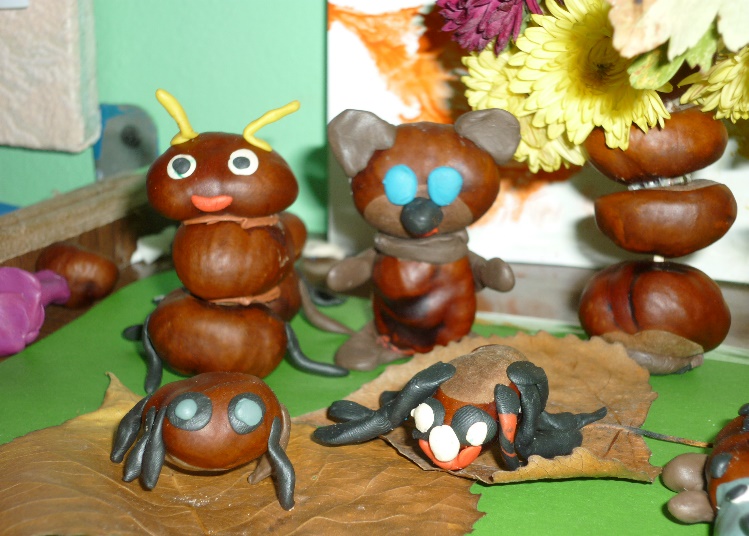 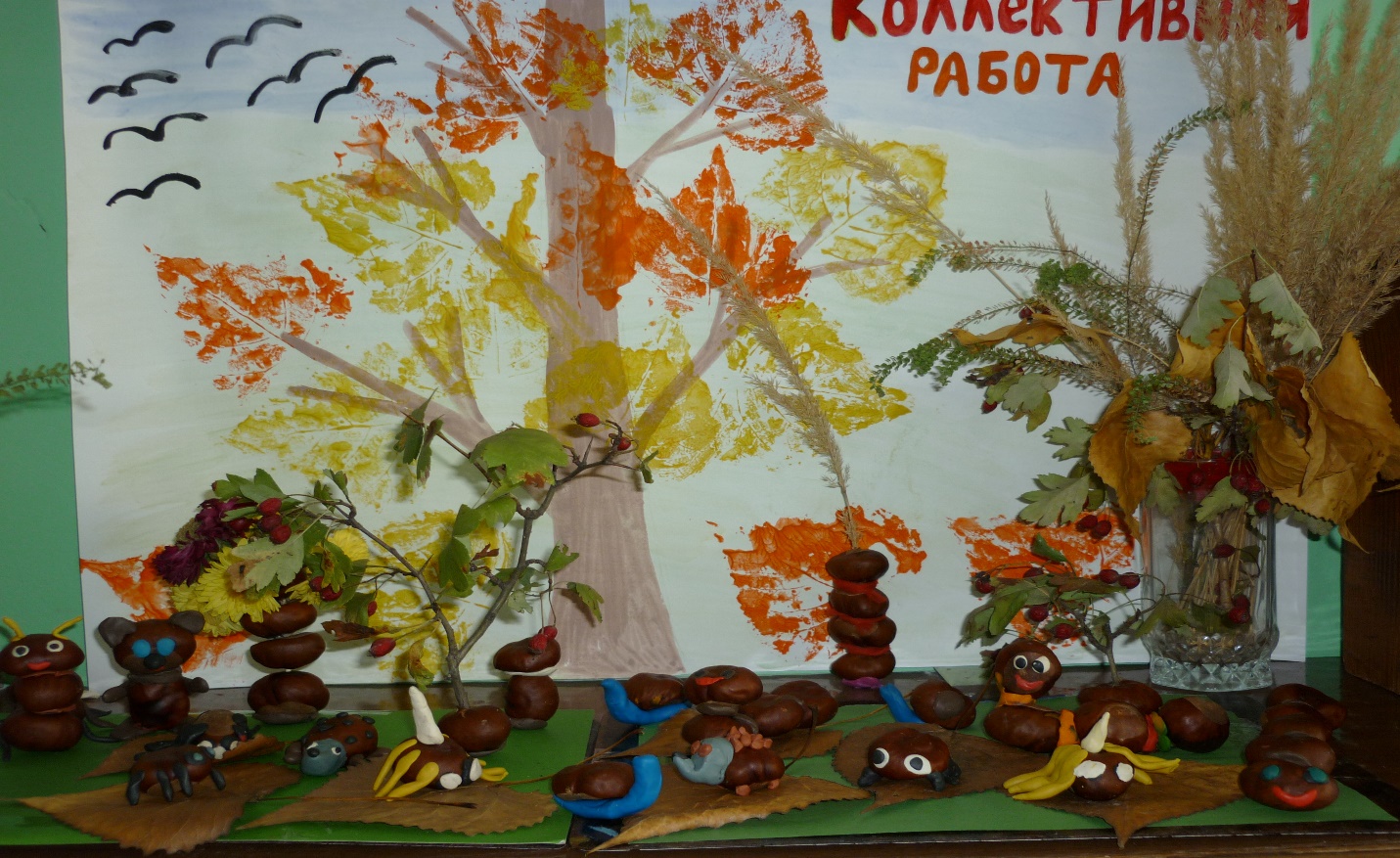 Эти поделки можно изготовить с детьми 5-7 лет на занятиях, по конструированию из природного материала.В ходе подготовки к занятию расширяются и уточняются знания детей о насекомых и животных, так же и о самом природном материале.Оформление поделки мелкими деталями положительно скажется на развитии мелкой моторики ребенка.                            Автор, Потапенко Ирина Асгатовна, воспитатель  МБДОУ                                 Погребской детский сад